NEW PROVIDENCE COMMUNITY POOL BIRTHDAY PARTY SIGN-UP SHEETRequested date: …………………………………….Please note - date must be approved by poolTime span of party:………………………………………………………….Member’s Name:…………………………………………………………….Phone number:……………………………………………………………….Email:……………………………………………………………………………Birthday Party date approved by (NPCP Manager):…………….……………………Date approved:……………………………………...……Birthday Party Info:A list of all guest names needs to be provided at the front door the evening before the party. Two picnic tables are allowed to be used for the party.No refrigeration of food is available.Catered food can be provided by Debra Johns, the owner and proprietor of our onsite Snack Shack.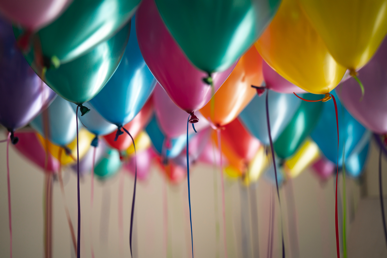 